Списак играча који уз сагласност матичног клуба могу играти за клубове у Другој лиги Првенства Србије у такмичарској сезони2020./2021. год.Група „СЕВЕР“В.К. „СПАРТАК“- СУБОТИЦАВАРКУЉА ВИКТОР                                      6332            В.К. „НБГ ВУКОВИ“ВАРКУЉА ЧОНГОР                                      6333            В.К. „ПРОЛЕТЕР“БАШАРАГИН   ДИМИТРИЈЕ                     13074           В.К. „СПАРТАК ПРОЗИВКА“В.К. „СПАРТАК ПРОЗИВКА“ - СУБОТИЦАЧАБРИЛО ДАНИЛО                                    3229          В.К. „ПАРТИЗАН“КОНАТАР АЛЕКСА                                       8333          В.К. „ВАЉЕВО“СТОЈАНОВИЋ МИЛОШ                              6329          В.К. „ВАЉЕВО“В.К. „СЕНТА“ – СЕНТААНДРИН МИХАЈЛО                                     5360          В.К. „ПАРТИЗАН“КАПЛАР ИВАН                                              СТАНОЈЧИЋ НИКОЛА                                  В.К. „БОРАЦ“ – БАЊА ЛУКАМИЛЕТИЋ МАРКО                                       8791            В.К. „ВОЈВОДИНА“МИЛЕТИЋ НИКОЛА                                     1061            В.К. „ВОЈВОДИНА“КАТИЋ АЛЕКСАНДАР                                   0407            В.К.  „НБГ ВУКОВИ“1    -Група „ЈУГ“В.К. „КОШУТЊАК“ – БЕОГРАДБАРАЋ АНДРЕЈ                                                     4741          В.К. „ПАРТИЗАН“НЕШИЋ АЛЕКСА                                                   5376          В.К. „ПАРТИЗАН“ВЕЛКИЋ ПЕТАР                                                     4115          В.К. „ШАБАЦ“В.К. ПОЖАРЕВАЦ“ – ПОЖАРЕВАЦВИТОРОВИЋ ВУК                                                   6963          В.К. „НБГ ВУКОВИ“СТЕФАНОВИЋ АЛЕКСА                                         6723         В.К. „НБГ ВУКОВИ“МАНОЈЛОВИЋ ЂОРЂЕ                                           6402        В.К. „НБГ ВУКОВИ“В.К. „КРАЉЕВО“ – КРАЉЕВОЏОДИЋ ДИМИТРИЈЕ                                         9002        С.П.Д. „РАДНИЧКИ“ВЕЛИЧКОВИЋ ПАВЛЕ                                        6341        В.К. „ДОРЋОЛ“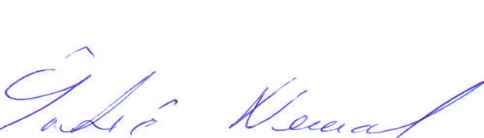 В.К. „БАЊЧАНИ“ – ВРЊАЧКА БАЊАЛАЗИЋ ИГОР                                                       851            В.К. „НАИС“МИЛОШЕВИЋ ДРАГАН                                    1730          В.К. „НАИС“ЋИРИЋ ТОМИЦА                                               3220           В.К. „ТАШ“                                                                                                                                      Председник ТК ВСС                                                                                                                                              Ненад Шукић2     -